Please take a moment to provide us with your valuable Feedback.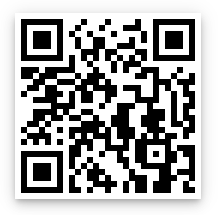 THANK YOU (Facilitators, feel free to move this QR code anywhere on your handout) 